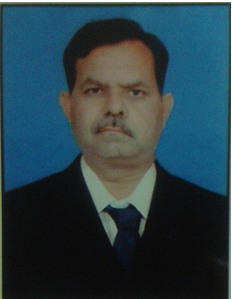 PATEL KANTILAL DHULABHAI LECTURER Sanskrit22, RAJMAHAL BUNGLOWS SAHAKARIJIN ROAD,TA. HIMMATNAGAR DIST. SK 383001(Mob) 942848029926.10.1964Hindu, KADAVA PATIDARMale24.01.1990Aca/287/1297/90 Dt. 16.02.1990[2] Educational Qualifications[3]Educational Experience as on 30/07/2024Graduate Level           :  34 Year’s  Post Graduate Level   :  20 Year’s[4]      Period of Experience at any Other Organization before joining this institute[5]        Information about the completion of Orientation/Refresher courses[6]     Participation at State / National /Inter National Conference / Seminar / Workshop : State Level: National Level:International:Workshop:[7] Publication of Books:CO-AUTHORSwapnavasadattam Parshva Publication  Frist Adition 2015Raghuvansham Sarga-14 Parshva Publication  Frist Adition 2012Raghuvansham Sarga-2  Parshva Publication  Frist Adition 201Kumarsambhavam Sarga- 5 Parshva Publication  Frist Adition 2023 AUTHORRajshankar nu Jivan Kavyamimansa-Ek-Adhyayan [8] Details of observation / Examination / Co-ordination duties performed at university level:[9] Details of Observation / Examination / co-ordination duties Performed at university Level: Details of Research, Projects:[10] Details of Examination duties at university level with division and year wiseMember, Board of study, H.N.G.U., Patan. Dt. 8.6.2010 to 22.10.2011,8-6-2020 to Onward Chairmen Board of Study,H.N.G.U., Patan. Dt. 8.6.2010 to 22.10.2011Member of Academic Council H.N.G.U., Patan. Dt. 7.1.2011 to 22.10.2011Member, Act-56 Dt. 1.12.2010, 30.8.2010, 29.9.2011, 2024Member, Arts Faculty H.N.G.U. Dt. 15.9.2011 to 22.10.2011Subject Experts in Interviw of  Verious Collage Aekta Aducation Trust, Arts College Androkha. Dt. 29.8.2012Subject Expert in Interview of Arts & Commerce College, Khedbrahma 15.07.2015N.S.S. Programme Officer 2000 to 2004,2018 To 2022Dejigneted Officer (Mamlatdar Office Khedbrahma),2018      (10) Nodal Officer, EDII Ahmedabad 2023-24     (11) Placement Officer Khedbrahma College 2021 to Onward     (12) Chairmen Reading session Stat Leval seminar Sheth  Shri B.C. Shah Arts College Vadali.                Dt.20-  2-23    (13) Expert lecture  ‘Sanskrut nu mahatva ane svaro na prakaro ‘DT.23-9-2023.                P. K. Kotavala .  Arts  College patan  Dr.K.D.PatelEmployee’s Name:Designation:  Department:Address:Phone®:Date of Birth:Caste:Male/Female:Date of Joining:University Recognized No.StreamsSubjectUniversityMarksClassYearB.ASANSKRITGujarat University550/900FIRST1985M.ASANSKRITGujarat University467/800SECOND1988Ph.D.SANSKRITNorth Gujarat UniversityAcharyaRajshekharkrutKavyaMimasnaEkAdhyayan2003B. EdSANSKRITGujarat University633/1000FIRST1987CCCComputerITI Idar63/100FIRST2007Sr. NoOrganization  NamePeriod1M.N.Patel Higher  Secondary School At & Po. NIKODATa. Himatnagar,Dist.Sabarkantha15-06-1987  to  10-19872ShriGyananJyotVidhyalayGorvada,Ta. Meghraj, Dist. Sabarkantha01-08-1988  to  23-01-1990NoCourse NamePeriodPlace1Orientation05-03-2001 to 31-03-2001Rajkot2Refresher02-11-2000 to 19-11-2000Rajkot3Refresher01-04-2001 to 18-05-2001Ahmedabad4Refresher08-06-2001 to 25-06-2001AhmedabadSr.No.StateNationalInternationalWorkshop0116100210Sr.NoSeminar NameOrganised byPaper NameDate1BharatiyaVedantTatvagnanniParamparaoGujarat Rajya Sanskrit sahityaAkadmiGandhinagarAneAnartSankrit-SanskrutiSwadhyaySanshan,MahesanaSankhyadarshan ma moksha vichar24.03.20082Arryonujivan-ArryaSanskrutiD.M.Patel Arts &S.S.Patel Commerce Collage,Aod----10.03.20083VedAurVedantAnart Sanskrit-SanskrutiSwadhyaySansthanMahesanaNasdiysukta ma Rahsyodgatan09.03.20084MahakakaviBbhasa and Sanskrit DramaSanskrit sevaSamitiBhasnaPatro ma manovaignaniknirupan15.02.20095Gujaratnu Sanskrit sahitya/shastra/VivachankshetrepradanAnart Sanskrit-SanskrutiSwadhyaysansthan,MahesanaGujaratnamulshankarYagniknuJivanAneNatakonoParichay22-23.02.20096Aadhunik SanskritSahityaGujarat Rajya Sanskrit sahityaAkadmiGandhinagarAneAnartSankrit-SanskrutiSwadhyaySanshan,MahesanaAadhunik Sanskrit sahitya ma Hariprasad Ganga Shankar Shastri nu pradan15/03/20097Fine Artsin Sanskrit LitratureShriP.H.G.Muni. Arts and science college KalolFine Arts in malvikagnimitra31.12.20098Gujarati Laghukatha:SwarupaneSatvaD.D.Thakar Arts aneK.J.Patel commerce Collage Khedbrahma-------------9.01.20109ShrimadBhagvadgeetaDarshanParisamvadShankaralokGeetameyogavamashatangYogkanirupan17.01.201010Sanskrit SahityamaSubhashitoaneSuktioGujarat Rajya Sanskrit sahityaakadmiGandhinagarAneS.S.Maheta Arts M.M.Patel Commerce Collage,HimmatnagarShrimadBhagvadgeetamaSubhasitoaneSuktio4.12.201011Shree Ram aneKrishnnojivanSandeshGujarat Rajya Sanskrit SahityaAkadmiGandhinagarane H.K.M Arts P.N.Patel Commerce Collage,IdarShrimadBhagvadgeetama Krishna Swarupo04.01.201112ShrimadBhagvadgeetamathiyuvanoneprernaGujarat rajya Sanskrit SahityaAkadmiGandhinagarAne H.K.M Arts &P.N.Patel commerce Collage,IdarVartmanSamaymaGeetananiyupadeyta5.3.201113GeetaGyansastraKadiSarvaVishavaVidhyalaya,GandhinagartathaBhartiyashikshanMandal,GujaratSthitpragnaaneBhagcadbhaktnaLakshanonitulna10.3.1314Rastriy SangosthiHindu Resarch Foundetion Virpur ,Himmatnagar, GujaratArthsya purusho Dasa,MhabharatBhishama na Sandarbh ma 13.8.201615National SeminarP.K.Kotavala Arts College PatanNasdiy sukta ma Rahasyodghatan11.2.1716Stat Leval Government Arts & Commerce College JADARInvestment Awareness21-11-22Sr.NoSeminar NameOrganised byPaper NameDate1Sanskrit StostrasahityaMunicipal Arts & Urban Bank  Science College MahesanaMahakavyo ma Stostra30.03.20082All India HemchandracharyasamarohHemchandracharya North Gujarat UniversityHemchandracharyanaKavyanushasan ma kavishishakha nu nirupan28.02.2009 to 01.03.20093Rastriya Sanskrit SangoshthiMarshiDayanandsarswatiVishavavidhyalay, Ajmer, Rajasthan- Sanskrit-Parishad, Gujarat Rajya Sanskrit AdhyaapakMandalKavyashastranaVividhnamabhiidhano25,26,27-12-20094Sanskrit Sahitya me Gujarat DarshanAnart Sanskrit-SanskrutiSwadhyaySanshtan, ma Shivpuran me somanathJyotirling-varnan13,14.03.20105All India HemchandracharyasamarohHemchandracharya North Gujarat UniversityHemchandracharyanaKavyanushasan ma kavishishakha nu nirupan26,27.02.20116SankritSahitya me aurShashtromepryavarana-ChintanAnart Sanskrit-SanskrutiSwadhyaySanshtan, ma------------05,06.03.20117SankritSahitya meNariSamvedanaNimbarkShodhsanshthanShakuntal me NariSamvedana18,19.20118All India HemchandracharyasamarohHemchandracharya North Gujarat University--------------16.03 to 18.03. 20129Mythology in Sanskrit LiteratureS.D. Arts & B.R Commerece College, MansaSisupalvadhMahakavya ma Mith21,22,.07.201310Research MethodologyD.D.Thakar Arts &K.J.Patel College khedbrahma---------------23,24.03. 2013Sr.No.Semainar NameOrganised byPaper’s NameDate1Presarvation of Shastra and Development of Sanskrit Language Concerns and prospectShree Somnath Sanskrit University,Veraval& Sanskrit SahityaAkademy, GujaratSanskrit BhashayaVikasavamSanrakshanam24,25.20122Literature Social Science,Regional Studies& Management Prectices V.N.S.B. LTD.Arts &Commerce College,Vadnagar & Shri V,R.Patel of Commerce, Mhesana Shri mad bhagvad gita ma jivan mulyo21,22-1-2023Sr.No.Semainar NameOrganised byPaper’s NameDate1Capasity Building WorkshopH.N.G.U, Patan----------20.11.20102C.B.C.S. and internal Evalution WorkshopH.N.G.U, Patan------------15.11.20103Managnment Of Higher Education in Gujarat StateH.N.G.U, Patan-------------10.12.20104C.B.C.S SeminarH.N.G.U. and H.K.M Arts &P.N.Patel Commerce College ,Idar----------4.2.20115Enhasment of Qulality of Research in LanguageShree & Smt. P.K.Kotawala Arts College, Patan------------18.03.20126Pramotion of Culture Quality through ResearchK.C.G Higher Education Distict S.K. & S.S. Meheta Arts M.M.Patel Commerce College, Himmatnagar-------21,23.08.20127National Faculty Development ProgramNorth Gujarat University    ------------Phase1&2 20.03.20188Resarch Praposal Work shopK.C.G. Gujarat & Arts College KadoliResarch Praposal- Acharya Rajshekhar01.7.16 To 03.07.169Nodal Officers Training Programe EDII Ahmedabad     -------28,29-12-202310Placement Officer Training  ProgrameGovt. Polytechnic College, Himmatnagar   --------27-2 23Details of dutiesPeriodDuty PerformedObservation2003 onwardsObserverAssesment/ Paper Setting1995 onwardsExaminer at various levelChairmanship (F.Y.B.A & T.Y.B.A)Assesment/ Paper settingChairmanship1995 onwardsExaminer at various levelChairmanship (T.Y.B.A)Sr.NoResearch title of the ProjectFunding AgencyGrant Sanctioned(in Lac)Grant Received(In Lac)1Acharya RajshekharUGC-CPE0.700.35